《笑靥千秋》　　记忆中最温柔的笑容莫过于妈妈的嫣然一笑，这就是童年时代的最高奖赏。　　仿佛我在普通话比赛中获奖，在学校歌咏大会的领唱，每周成绩通知单上的“全优”，都是为了获得妈妈的展颜微笑。　　妈妈的牙齿细密整齐，只是牙龈偏低，每逢她开怀大笑，就虚握拳头遮羞，像扶着麦克风，那姿势有些可笑，却又令我向往。因为，当时在我们的生活里，能让妈妈如此忘情的开心事总是鲜于遇见。　　这是母亲的笑容，每个亲情至笃的儿女都能在自己母亲的脸上汲取这种光辉。我在插队时的女伴长相可以说很一般：小眼睛、塌鼻梁，生气时两片嘴唇一嘟，活像两扇后墙门，那几颗雀斑简直要暴出来。但她有足够的聪明才智，在那样单调的生活中，不仅自己笑声不断，同时让小集体洋溢欢乐的气氛。我怀念她笑起来的样子：眼睛弯如新月，连乌黑的长眉都有感情，露出一口整齐的皓齿，要多甜有多甜！为这笑容，村村队队有多少小伙子夜间在桥头为她弹吉他。　　只是青春无畏的笑容，不知何时，它们已在我们的脸上凋谢。但我们仍能从周围少男少女们的幸福中一再欣赏这些芬芳的花朵。　　我的师傅是位极普通的女工。善良、勤劳、刚愎和自信混合在一起的个性，使她所在的班组烽烟不息。我成为她的徒弟，不少人为我捏一把汗。但三年中，我和她相处得很亲密，甚至成了班组的避雷针。我喜欢她的笑容，常常逗她乐的前仰后合。她的沧桑的前额舒展开来，疲倦的大眼睛又有了温暖的光彩，拉成长沟的颊上有当年酒窝的影子。她一定非常美丽过，但乡下跑出来的灰姑娘和拣到她的士兵丈夫，似乎从来不曾意识到。　　这种质朴的笑容让人想到野地的花，随时可见，又总被忽略。它既单纯又丰富，使你联想到劳动的艰巨与欢欣，以及生命的漫长与短暂，想到源与本，想到忘与记之间我们那些无法言喻的模糊冲动、情感的濡湿。《想你是一种美》　　想你是一种美。真的，每当我的思绪划过，一种美妙的弧闪烁着，她在我的时空隧道里凝固着一种微妙的瑰丽，定格。那是一个深蓝，神秘莫测。那是一个紫色的花朵，高贵典雅。象梦一样，像诗一般，像蒙太奇的玄妙，永远永远的，悠长悠长的......　　想你是一种幸福。那种幸福，暖暖的遍布我的每一个神经，倏然飘动起来，如珊瑚在海洋里油油的舞着，若隐若现，在水的绿洲里徜徉。　　想你，我把灯的心灵探索，是不是每一个闪烁的光是我疯长的情怀，它以光的速度深入到你的心灵。人说，心有灵犀一点通，此时的你是不是也如我？我们的心灵在幻觉中萌动着，那是情的交融，那是爱的述说。　　想你，我宁愿在黑暗中寻求一种孤寂，任暗夜的精灵飞舞，任周遭漆黑把我淹没，也好任各种异样的表情传达给天的那端。　　想你，我会仔细的回味着你吟诵的美妙，如醉如痴。每每听你的时候，我会闭上眼睛享受那浅吟低唱的境界。想着此时的你是否也如我，傻傻的笑着，读着，品味着，感受着那种无以言说的感觉。那是怎样的情怀？虚无飘渺中，似乎仙客聚集，送来奇妙的风，柔柔的袭来，温暖着我的有些落寞的情怀。　　想你，我会在你的文中，字里寻觅着炽热的字眼，也好填补我荒凉的空白。或激越，或温馨，或忧伤，或昂扬，每一段文字都是和谐的音符，弥散在空气里，响掣在浩瀚的宇宙间。　　想你，你走进了我的梦里，在朦胧的幻觉里，我在你的臂弯里娇嗔着说，是你吗？我要你说话，你说，你爱我！你会诙谐的调侃着，好了我说，你爱我！明明知道你那不善表达的矜持，而我依然希望你能真切的说声，我爱你！我知道，你不会说，但你的眼神已经告诉我你的炽热，那疯疯的吻，已经说明了这一切。于是，一切的激越，激越的一切便把我淹没在这爱的海洋里......　　让思念作帆，让爱作舟，我们在这心路的旅程中远航。在风过的日子里留痕，在雪的季节里凝结，那是我们淡泊的情，她在一个世界里升华演绎着一个美的故事，到永远，永远......想你，很美，很美......《相逢是首歌》　　好多事是你渴望过才去经历的，好多东西是你在意过才去追寻的。只是在我们各自向前走时，也许谁也不曾预料过，我的脚刚刚踏上你的脚印之上，完美如一种刻意的安排。　　后来我想这该叫缘份吧，几十年或几百年才修来的？不然为什么是你而不是别人？为什么是在此时此地而非彼时彼地？究竟是一种巧合，还是冥冥之中注定的？　　原以为在充满热望的多变季节里，自己又在不经意中给自己添了一段岁月的虚无。可是在这么一刻，我踩上了你的脚印，我的故事因此有了一次耐读的延续。　　一直觉得能给生命以故事是一件十分可喜的事，因此我无比珍爱在我生命里出现每一个人。他们或是我的朋友，或是我的恋人，或是仅在我身边稍作停留的过路人。我因他们而更加眷恋这个世界，也因他们更加深刻动人。　　我能在众多深深浅浅的脚印中，能在错综复杂的生活轨迹中，惟独踩入你的脚印内，惟独踏入你的生活轨道，我只是感到欣喜，如忽然发现屋旁不知何时开出了一朵极雅的小花，而是全心全意地去呵护这份上苍的恩赐，也许花儿会马上调谢，但在我？的记忆中永远有那么一朵花盈盈地绽放着。　　我热爱生活，但不苛求生活。即使这只是一个无可奈何的安排，或是一个令人心碎的遇合，我也宁愿相信在经过多年后，时间过滤所有的悲伤和失望，留下的是一个虽苦涩却极其美丽的瞬间，我的生命又多了一朵浪花。　　能够在芸芸众生中与一个人相遇，这本身就是一份难得。每一个相遇的一瞬间包含着多少末知的、神秘的美好啊。我们可以任意猜测一切可能发生的故事。不管结果如何，有这么一个开头足以让自己满足和感激了。　　也许一路走过去，在某一个路口，在某一个角落，在你经意中和不经意中，都有那么一些脚印期盼着与你重叠，都有那么一些梦等待着你去编织，都有那么一些故事等待着你去经历。对于这些，你心存感激吧，就如感激你的生命和由生命带来的一切。　　那一刻，我们的脚印彼此重叠，请相信：这是一种缘。《下雪了》　　灰色的天空中悄然支起一架遮天的琴，无数洁白的蝴蝶从琴弦中飞出，溢满人间，萦绕在她的心里。　　她穿着一身红衣，向远处仓皇跑去，乌黑的长发飞散在风中，落满了雪花，消失在风里。　　“你不是我，你怎么能体会，眼泪是热的，而心是冷的。你不是我，你怎么能发现，黑暗的风中，有哀伤的音乐......”《无悔的选择》　　琅琅的读书声总是把每一天朗读的格外响亮，沙沙的写字声总是像庄稼拔节一样愉悦而动听，这里没有金钱的富有，没有地位的显赫，没有丰碑的高耸。然而，这无悔的志愿，永远鼓励着我，伴随着我。每天把一节课设计得五彩缤纷，让讲台下几十双眼睛晶亮如星星，几十张笑脸天真如蔚蓝的天空。在春光明媚的春天与秋高气爽的秋天里，引一群孩子在公园里嬉戏，让大自然都变得如此年轻。校园钟声飘荡，随岁月的流逝，她永远是那么朝气蓬勃，有这样一块“绿洲”供我耕耘，我无怨无悔。　　有被“调皮”学生气急的时候，有被“学习困难”的学生烦恼的时候，有被人不理解的时候，有被成堆的琐事困扰的时候，那份沮丧与懊悔使我打不起精神。可是，每当看到学生求学时象嗷嗷待哺的婴儿，我又不顾这些琐屑与烦恼，拿起教鞭，又象战场上运筹帷幄的将军，神采奕奕。当送走一批又一批毕业生时，一幕幕深情的记忆都在心底留存。节日时，精致的贺卡象长了翅膀的吉祥鸟，悄悄飞落到我的案头，巨大的富有感浸没了平日的劳累与贫穷。使我懂得，教师自有她的价值丰碑，这丰碑不是建立在大地上，而是建立在学生心中。在悄悄流逝的日子里，令我最高兴的是学生回校探望。望着他们，女孩亭亭玉立，男孩高大帅气。目睹他们如此迅速成长，我的心被一种惊讶和喜悦所充盈。当他们坐在一起叙说在校所获得的人生启迪时，往事依然清晰动人。　　作为老师，你的一举一动是那么深刻的影响着成长的心灵。你是学生心中最早矗立的铜像。面对这群快乐的“精灵”，我无怨无悔。　　在这充满竞争、机遇的年代，一种职业的魅力往往需要用耐心去领悟。而每当我带着夜的丰富与晨的兴奋，走向讲台时，我要说，为师，真棒！我无悔自己当年的选择。三尺宽的讲台拥有它永不腿色的希望与丰盈。面对自己的选择，我无怨无悔的忠诚它。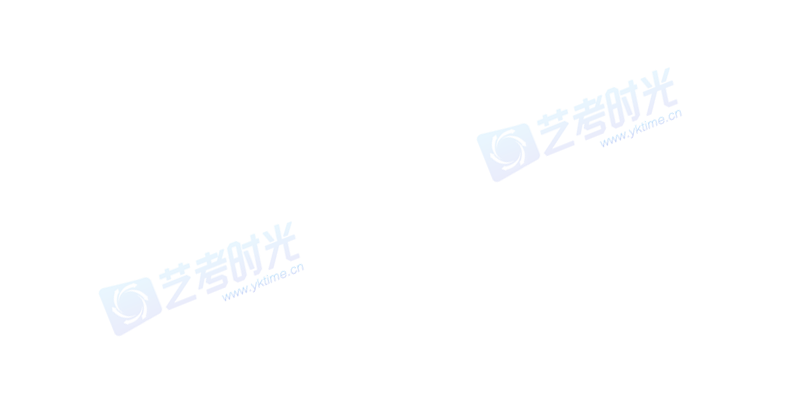 